APPLICATION FOR CORPORATE/ INSTITUTIONAL MEMBERSHIPMandate of the organizationKindly enroll us as the Institutional / Corporate member of the “LABORATORY ANIMAL SCIENIST’S ASSOCIATION (LASA) INDIA” Place:Date:										Signature( NOTE: The draft may be drawn in favour of “LASA India” and send it to the Secretary/Treasurer, LASA India, Mumbai address. * You may also pay by NEFT to “LASA India” account in “Central Bank of India, ACTREC Kharghar, Navi Mumbai branch”, A/c no. 3392118152, IFSC- CBIN0284047 )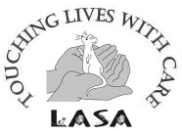 LABORATORY ANIMAL SCIENTIST’S ASSOTION (INDIA)(Registered Society under Andhra Pradesh Society Registration Act, 2001)Registration No. 415 of 2004Name of the organizationRepresented by (Contact person)Willingness to display logo of your organization on LASA website           Yes/ NoHead office addressUnit address/ local address for communication	Website address:Website address:Website address:Website address:Mobile No. : Email ID of contact person (must): Email ID of contact person (must): Email ID of contact person (must): Email ID of contact person (must): Office	Tel. :Payment details: Cash/ DD/ NEFT*                                           (Tick whichever is applicable)Payment details: Cash/ DD/ NEFT*                                           (Tick whichever is applicable)Payment details: Cash/ DD/ NEFT*                                           (Tick whichever is applicable)Payment details: Cash/ DD/ NEFT*                                           (Tick whichever is applicable)Payment details: Cash/ DD/ NEFT*                                           (Tick whichever is applicable)Drawn in (Bank name):Drawn in (Bank name):Drawn in (Bank name):DD/ Cheque/ NEFT details:DD/ Cheque/ NEFT details:Amount (Rs.):Amount (Rs.):Amount (Rs.):Date :Date :Subscription details from below:Subscription details from below:Subscription details from below:Subscription details from below:Subscription details from below:Institutional/ Corporate membership feeInstitutional/ Corporate membership feeLifetime: Rs. 25000/-Lifetime: Rs. 25000/-Lifetime: Rs. 25000/-